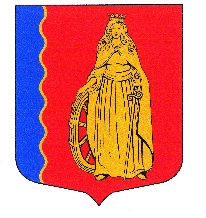 МУНИЦИПАЛЬНОЕ ОБРАЗОВАНИЕ «МУРИНСКОЕ ГОРОДСКОЕ ПОСЕЛЕНИЕ»ВСЕВОЛОЖСКОГО МУНИЦИПАЛЬНОГО РАЙОНАЛЕНИНГРАДСКОЙ ОБЛАСТИАДМИНИСТРАЦИЯПОСТАНОВЛЕНИЕ13.08.2019 г.                                                                                                     № 212МуриноВ соответствии с Федеральным законом от 06.10.2003 № 131-ФЗ «Об общих принципах организации местного самоуправления в Российской Федерации», предписанием Управления Федеральной антимонопольной службы по Ленинградской области от 08.08.2019 № П/03/05, администрация муниципального образования «Муринское городское поселение» Всеволожского муниципального района Ленинградской областиПОСТАНОВЛЯЕТ:1. Отменить постановления администрации муниципального образования «Муринское городское поселение» Всеволожского муниципального района Ленинградской области от 01.07.2019 № 165 «Об утверждении конкурсной документации и извещения по проведению открытого конкурса на право получения свидетельств об осуществлении перевозок по муниципальным маршрутам регулярных перевозок по нерегулируемым тарифам автомобильным транспортом общего пользования в границах муниципального образования «Муринское городское поселение» Всеволожского муниципального района Ленинградской области».2. Заведующему сектором торговли, предпринимательства, транспорта и связи администрации муниципального образования «Муринское городское поселение» - Гусевой Е.В. подготовить Извещение об отмене проведения открытого конкурса на право осуществления перевозок пассажиров автомобильным транспортом по муниципальным маршрутам регулярных перевозок по нерегулируемым тарифам в границах муниципального образования «Муринское городское поселение» Всеволожского муниципального района Ленинградской области (далее – Извещение).3. Опубликовать настоящее постановление и Извещение в газете «Муринская панорама» и на официальном сайте: администрация-мурино.рф в информационно-телекоммуникационной сети Интернет.4. Ведущему специалисту по делопроизводству и архиву Шендрик Е.М. ознакомить с настоящим постановлением всех заинтересованных лиц.5. Настоящее постановление вступает в силу с момента его официального подписания.6. Контроль за выполнением настоящего постановления оставляю за собой.И.о. главы администрации                                                             Г.В. ЛевинаОб отмене постановления администрации МО «Мурино» от 01.07.2019 № 165 «Об утверждении конкурсной документации и извещения по проведению открытого конкурса на право получения свидетельств об осуществлении перевозок по муниципальным маршрутам регулярных перевозок по нерегулируемым тарифам автомобильным транспортом общего пользования в границах муниципального образования «Муринское городское поселение» Всеволожского муниципального района Ленинградской области»